Publicado en Puerto de la Cruz el 18/02/2020 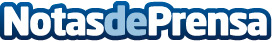 Loro Parque Fundación contribuye a la protección del periquito catey en Cuba gracias a la utilización de cámaras de vigilancia Esta herramienta, clave para obtener datos sobre la biología de las especies, está dando grandes resultados a la hora de estudiar y proteger a la fauna amenazadaDatos de contacto:Natalya RomashkoDepartamento de Comunicación e Imagen922 373 841 Ext. 319Nota de prensa publicada en: https://www.notasdeprensa.es/loro-parque-fundacion-contribuye-a-la Categorias: Internacional Viaje Canarias Veterinaria Solidaridad y cooperación Sostenibilidad Biología http://www.notasdeprensa.es